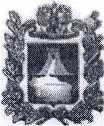 АДМИНИСТРАЦИЯ МИНЕРАЛОВОДСКОГО ГОРОДСКОГО ОКРУГА СТАВРОПОЛЬСКОГО КРАЯПОСТАНОВЛЕНИЕ           02 марта 2017 года               г. Минеральные Воды                          № 423О внесении изменений в постановление администрации Минераловодского городского округа от 27.05.2016 г. № 1167 «Об утверждении  Порядка планирования регулярных перевозок пассажиров по муниципальным маршрутам на территории Минераловодского городского округа»Во исполнение Федерального закона от 13 июля 2015 г. № 220-ФЗ «Об организации регулярных перевозок пассажиров и багажа автомобильным транспортом и городским наземным электрическим транспортом в Российской Федерации и о внесении изменений в отдельные законодательные акты Российской Федерации», администрация Минераловодского городского округаПОСТАНОВЛЯЕТ: Считать п.2 постановления администрации Минераловодского городского округа от 27.05.2016 г. № 1167 «Об утверждении  Порядка планирования регулярных перевозок пассажиров по муниципальным маршрутам на территории Минераловодского городского округа» утратившим силу.2. Контроль за выполнением настоящего постановления возложить на заместителя главы администрации - начальника финансового управления администрации Минераловодского городского округа А.А. Рыженко.3. Настоящее постановление вступает в силу со дня его официального опубликования.Глава Минераловодскогогородского округа                                                                             С.Ю. Перцев